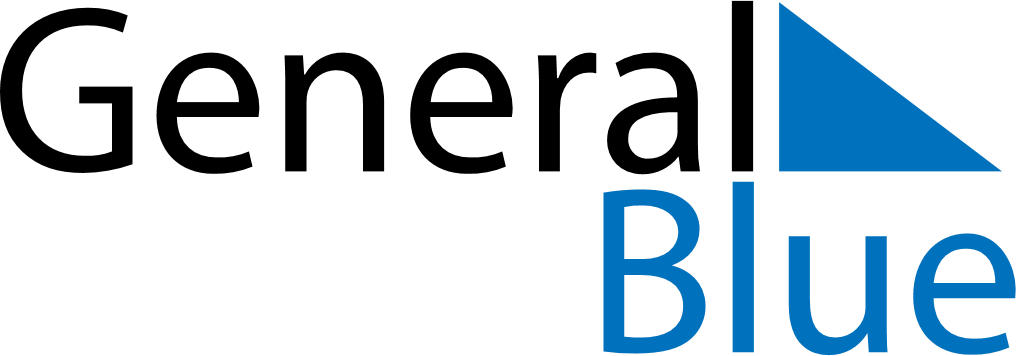 Daily Planner December 15, 2024 - December 21, 2024Daily Planner December 15, 2024 - December 21, 2024Daily Planner December 15, 2024 - December 21, 2024Daily Planner December 15, 2024 - December 21, 2024Daily Planner December 15, 2024 - December 21, 2024Daily Planner December 15, 2024 - December 21, 2024Daily Planner December 15, 2024 - December 21, 2024Daily Planner SundayDec 15MondayDec 16TuesdayDec 17WednesdayDec 18ThursdayDec 19 FridayDec 20 SaturdayDec 21MorningAfternoonEvening